                    ҠАРАР     				  		 ПОСТАНОВЛЕНИЕ                 31    7инуар     2020  йыл                №   06                   31    января    2020  года О внесении изменений в  Административный  регламент  предоставления муниципальной услуги «О признании помещения жилым помещением, жилого помещения непригодным для проживания, многоквартирного дома аварийным и подлежащим сносу или реконструкции»              В соответствии с Федеральными законами от 6 октября 2003 года № 131-ФЗ «Об общих принципах организации местного самоуправления  в Российской Федерации», от 27 июля 2010 года № 210-ФЗ «Об организации предоставления государственных и муниципальных услуг», Постановлением Правительства РФ от 28.01.2006 № 47 «Об утверждении Положения о признании помещения жилым помещением, жилого помещения непригодным для проживания и многоквартирного дома аварийным и подлежащим сносу или реконструкции», Администрация сельского  поселения Тубинский  сельсовет, ПОСТАНОВЛЯЕТ:1. Внести в административный регламент предоставления муниципальной услуги «О признании помещения жилым помещением, жилого помещения непригодным для проживания, многоквартирного дома аварийным и подлежащим сносу или реконструкции», утвержденный постановлением Администрации СП Тубинский  сельсовет муниципального района Баймакский район Республики Башкортостан №123  от _29.12.2019 года  следующие изменения:Пункт 2.8.6 административного регламента изложить в следующей редакции «2.8.6. заключение юридического лица, являющегося членом саморегулируемой организации, основанной на членстве лиц, выполняющих инженерные изыскания и имеющих право на осуществление работ по обследованию состояния грунтов оснований зданий и сооружений, их строительных конструкций (далее специализированная организация), по результатам обследования элементов ограждающих и несущих конструкций жилого помещения), необходимых для принятия решения о признании жилого помещения соответствующим (не соответствующим) требованиям, установленным  постановлением Правительства Российской Федерации от 28 января 2006 года № 47;».Пункт 2.14.1 административного регламента изложить в следующей редакции: «2.14.1 Основанием для приостановления предоставления муниципальной услуги является определение межведомственной Комиссией перечня дополнительных документов (заключение юридического лица, являющегося членом саморегулируемой организации, основанной на членстве лиц, выполняющих инженерные изыскания и имеющих право на осуществление работ по обследованию состояния грунтов оснований зданий и сооружений, их строительных конструкций (далее специализированная организация), по результатам обследования элементов ограждающих и несущих конструкций жилого помещения), необходимых для принятия решения о признании жилого помещения соответствующим (не соответствующим) требованиям, установленным  постановлением Правительства Российской Федерации от 28 января 2006 года № 47) на период предоставления их заявителем».Абзац 3 п. 2.15 административного регламента изложить в следующей редакции: «-  заключение юридического лица, являющегося членом саморегулируемой организации, основанной на членстве лиц, выполняющих инженерные изыскания и имеющих право на осуществление работ по обследованию состояния грунтов оснований зданий и сооружений, их строительных конструкций (далее специализированная организация), по результатам обследования элементов ограждающих и несущих конструкций жилого помещения), необходимых для принятия решения о признании жилого помещения соответствующим (не соответствующим) требованиям, установленным  постановлением Правительства Российской Федерации от 28 января 2006 года № 47».Абзац 3 п. 3.1.3 административного регламента изложить в следующей редакции: «- определение перечня дополнительных документов (заключение юридического лица, являющегося членом саморегулируемой организации, основанной на членстве лиц, выполняющих инженерные изыскания и имеющих право на осуществление работ по обследованию состояния грунтов оснований зданий и сооружений, их строительных конструкций (далее специализированная организация), по результатам обследования элементов ограждающих и несущих конструкций жилого помещения), необходимых для принятия решения о признании жилого помещения соответствующим (не соответствующим) требованиям, установленным  постановлением Правительства Российской Федерации от 28 января 2006 года № 47);».2.    Настоящее Постановление вступает в силу на следующий день, после дня его официального опубликования (обнародования).3.     Настоящее Постановление опубликовать (обнародовать) на официальном сайте Администрации сельского поселения Тубинский  сельсовет.4.       Контроль за исполнением настоящего постановления оставляю за собой .Глава сельского поселения                                                      Г.Г. Баянова  Тубинский сельсовет Муниципального района Баймакский район Респ. Башкортостан БАШ?ОРТОСТАН  РЕСПУБЛИКА№Ы БАЙМА?  РАЙОНЫ МУНИЦИПАЛЬ   РАЙОНЫНЫ* Т!Б»   АУЫЛ   СОВЕТЫ АУЫЛ   БИЛ»М»№Е ХАКИМИ»ТЕ453661, Байма7 районы, Т1б2 ауылы,Фабрика  урамы, 6Тел.  8 (34751) 4-11-75,4-11-76E-mail:tubin-sp@yandex.ru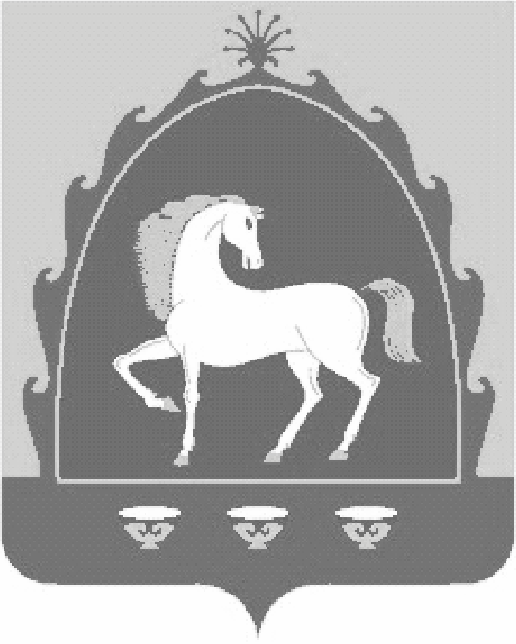 РЕСПУБЛИКА БАШКОРТОСТАНАДМИНИСТРАЦИЯ СЕЛЬСКОГО   ПОСЕЛЕНИЯ ТУБИНСКИЙ  СЕЛЬСОВЕТ МУНИЦИПАЛЬНОГО   РАЙОНА БАЙМАКСКИЙ  РАЙОН 453661,Баймакский район, село Тубинский, ул.Фабричная, 6Тел.  8 (34751) 4-11-75,4-11-76E-mail:tubin-sp@yandex.ru